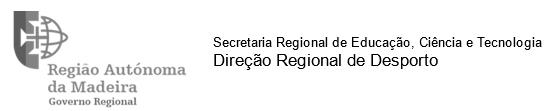 DESTACAMENTO 2020/2021HORÁRIO DE TRABALHOENTIDADE:NOME:2.ª-feira2.ª-feira3ª-feira3ª-feira4.ª-feira4.ª-feira5ª-feira5ª-feira6ª feira6ª feiraMANHÃInício:Início:Início:Início:Início:MANHÃFim:Fim:Fim:Fim:Fim:MANHÃLocal:Local:Local:Local:Local:MANHÃTARDEInício:Início:Início:Início:Início:TARDEFim:Fim:Fim:Fim:Fim:TARDELocal:Local:Local:Local:Local:TARDENOITEInício:Início:Início:Início:Início:NOITEFim:Fim:Fim:Fim:Fim:NOITELocal:Local:Local:Local:Local:NOITEOBSERVAÇÕES:     Funchal://A DireçãoA DireçãoA DireçãoA DireçãoA DireçãoA Direção